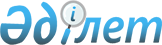 О внесении изменений и дополнений в постановление Правительства Республики Казахстан от 26 марта 2019 года № 142 "О некоторых вопросах Министерства информации и общественного развития Республики Казахстан"
					
			Утративший силу
			
			
		
					Постановление Правительства Республики Казахстан от 30 июня 2023 года № 518. Утратило силу постановлением Правительства Республики Казахстан от 4 октября 2023 года № 866.
      Сноска. Утратило силу постановлением Правительства РК от 04.10.2023 № 866.
      Правительство Республики Казахстан ПОСТАНОВЛЯЕТ:
      1. Внести в постановление Правительства Республики Казахстан от 26 марта 2019 года № 142 "О некоторых вопросах Министерства информации и общественного развития Республики Казахстан" следующие изменения и дополнения:
      в Положении о Министерстве информации и общественного развития Республики Казахстан, утвержденном указанным постановлением:
      в пункте 15:
      подпункт 38) изложить в следующей редакции:
      "38) разработка и утверждение положения о Комиссии по вопросам доступа к информации;";
      подпункты 47) и 48) изложить в следующей редакции:
      "47) разработка и утверждение единого перечня открытых данных государственных органов, размещаемых на интернет-портале открытых данных;
      48) представление ежегодно, не позднее 1 июня, Президенту Республики Казахстан годового отчета о состоянии сферы доступа к информации в Республике Казахстан;";
      подпункт 50) изложить в следующей редакции:
      "50) разработка и утверждение размеров фактических затрат на копирование или печать и порядка их оплаты обладателю информации, а также порядка освобождения социально уязвимых слоев населения от оплаты фактических затрат на копирование или печать;";
      дополнить подпунктом 88-1) следующего содержания:
      "88-1) разработка и утверждение правил прохождения обучения по программе подготовки медиаторов;";
      дополнить подпунктом 136-1) следующего содержания:
      "136-1) обеспечение развития международного сотрудничества в области телерадиовещания;";
      дополнить подпунктом 154-1) следующего содержания:
      "154-1) разработка и утверждение правил об ограничении доступа к интернет-ресурсам, иностранным онлайн-платформам и сервисам обмена мгновенными сообщениями по предписанию уполномоченного органа в области средств массовой информации;";
      дополнить подпунктом 186-2) следующего содержания:
      "186-2) разработка типового регламента личного приема физических лиц и представителей юридических лиц должностными лицами центральных государственных органов и аппаратов акимов областей, городов республиканского значения, столицы;";
      подпункт 233) изложить в следующей редакции:
      "233) разработка и утверждение правил присуждения и номинаций Государственной молодежной премии "Дарын";";
      дополнить подпунктами 233-1), 233-2) и 233-3) следующего содержания:
      "233-1)1утверждение размера денежного вознаграждения Государственной молодежной премии "Дарын";
      233-2) разработка и утверждение правил присуждения гранта "Тәуелсіздік ұрпақтары;
      233-3) утверждение размера и количества гранта "Тәуелсіздік ұрпақтары";";
      подпункт 259-11) изложить в следующей редакции:
      "259-11) разработка и утверждение правил осуществления государственного заказа на реализацию стратегического партнерства;";
      подпункт 259-12) исключить;
      подпункт 259-13) изложить в следующей редакции:
      "259-13) определение направлений государственного заказа на реализацию стратегического партнерства;".
      2. Настоящее постановление вводится в действие по истечении десяти календарных дней после дня его первого официального опубликования.
					© 2012. РГП на ПХВ «Институт законодательства и правовой информации Республики Казахстан» Министерства юстиции Республики Казахстан
				
      Премьер-МинистрРеспублики Казахстан 

А. Смаилов
